УКРАЇНАПАВЛОГРАДСЬКА   МІСЬКА  РАДАДНІПРОПЕТРОВСЬКОЇ  ОБЛАСТІ(__ сесія VІІІ скликання)ПРОЄКТ  РІШЕННЯвід 14.03.2023р. 		                                                     №________Про надання дозволу на розроблення документації  із землеустрою з метою підготовки лотів до проведення земельних торгівКеруючись п.п.34 ч.1 ст.26 Закону України «Про місцеве самоврядування в Україні», ст.ст.12, 41, 93, 116, 123, 124, 134-139 Земельного кодексу України, Наказом Держкомзему від 23.07.10р. №548 «Про затвердження Класифікації видів цільового призначення земель»,  рішенням 34 сесії VII скликання від 13.02.2018р. №1062-34/VII «Про затвердження переліку назв вулиць, провулків, проїздів, проспектів, бульварів, площ у місті Павлоград», рішенням  31 сесії VIIІ скликання від 13.12.2022р. №829-31/VIIІ «Про перейменування вулиць та провулків міста Павлоград», рішенням сесії Павлоградської міської ради №849-31/VІІІ від 13.12.2022р. «Про внесення змін до переліку земельних ділянок державної  чи комунальної власності або прав на них, які виставляються на земельні торги окремими лотами, з метою підготовки лотів до проведення земельних торгів», рішенням сесії Павлоградської міської ради №___-__/VIІI від ____2023р. «Про внесення змін до переліку земельних ділянок державної  чи комунальної власності або прав на них, які виставляються на земельні торги окремими   лотами, з метою підготовки лотів до проведення земельних торгів», міська радаВ И Р І Ш И Л А:1. Дати дозвіл на розроблення проєкту землеустрою щодо відведення земельних ділянок:1.1 Павлоградській міській раді (ідентифікаційний код хххххххх), цільове    призначення – для промислового використання, вид цільового призначення земель              (КВЦПЗ) - 11.02 - (для розміщення та експлуатації основних, підсобних і допоміжних будівель та споруд підприємств переробної, машинобудівної та іншої промисловості),                    на вул.Хуторська в районі будівлі №11, площею 0,2000 га (умовно), із земель міської ради,   які не надані у власність та користування, землі промисловості, транспорту, зв'язку, енергетики, оборони та іншого призначення, для формування лоту з продажу на земельних торгах.2. Зобов'язати розробника землевпорядної документації забезпечити відображення переліку наявних на земельній ділянці обмежень у використанні та земельних сервітутів                       з обов'язковим внесенням до відомостей Державного земельного кадастру.3. Відділу земельно-ринкових відносин провести організаційні заходи щодо оголошення конкурсу на виконавця послуг щодо розроблення документації  із землеустрою земельних ділянок через електрону систему державних закупівель «ProZorro».4. Відповідальність щодо виконання даного рішення покласти на начальника відділу земельно-ринкових відносин.5. Загальне керівництво по виконанню даного рішення покласти на заступника міського голови за напрямком роботи.6. Контроль по виконанню даного рішення покласти на постійну депутатську комісію          з питань екології, землеустрою, архітектури, генерального планування та благоустрою.Міський голова                                                                                              Анатолій ВЕРШИНА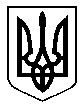 